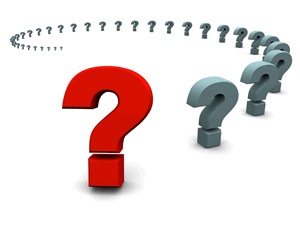 VEĽKÝ OLYMPIJSKÝ KVÍZ1. koloSvet netradičných športovKUBBSlovensky sa dá nazvať aj „hádzanie polienkami", je najviac rozšírená vo …………… ( uveď krajinu ) a na ostrove Gotland, kde ju hrali Vikingovia už v 11. storočí.Gotland je najväčším ostrovom v………….. mori ( uveď názov mora ) a práve na tomto ostrove sa každoročne usporiadavajú na začiatku augusta Majstrovstvá sveta v tejto zábavnej hre. Účasť na majstrovstvách sveta v Kubbe nie je podmienená žiadnou kvalifikáciou – stačí zaslať v júni prihlášku, prísť a hrať. Hrá sa v skupinách v jednej kategórii, víťazi skupín hrajú o titul Majstra sveta, porazení v skupinách hrajú „Malé majstrovstvá sveta – súťaž útechy". Rovnako tu nie sú družstvá delené podľa vekových kategórii alebo pohlavia. Posledného svetového turnaja sa zúčastnilo okolo 200 družstiev vo veku od ôsmich do ……………. rokov ( uveď vek ). Táto skutočnosť radí hru do kategórie „Šport pre všetkých".Kubb je hrou pre každého. Nezáleží či si mladý, starý, silný či slabý. KUBB môže hrať rovnako dobre na tráve, ako aj na pláži či na snehu. K jeho pochopeniu vám stačí len pár minut. Hru je možné hrať  v malom, ako aj väčšom množstve hráčov (od 2 do 12 hráčov).Hracie časti, ich umiestnenie a teamyHracie pole: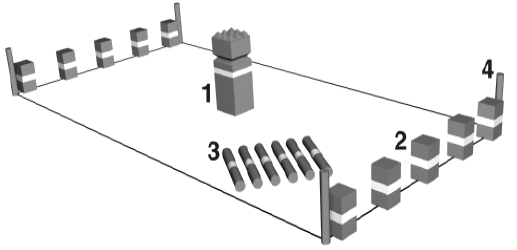 ·         šířka: ….. metrov ( uveď v metroch )·         dĺžka: ….. metrov ( uveď v metroch )Hracie figúry:jeden kráľ (9×9×30 cm)desať kubbov (7×7×15 cm)šesť vrhacích kolíkov (o priemere 44 mm a dĺžke 30 cm)štyri rohové kolíky (ľubovoľné))Počiatočné rozostavenie figur je znázornené na obrázku. Na každej základnej čiare (kratšia strana ihriska) je pravidelne rozmiestnených ........ kubbov.( uveď počet ) Kráľ stojí uprostred hracieho poľa na pomyselnej poliacej čare, ktorá rozdeľuje hracie pole na dve polovice. Každému družstvu prináleží jedna polovica hracieho poľa.Začiatok hryHra začína „rozhodom" dvoch ľubovoľných hráčov – každý z jedného teamu – na každej strane hracieho poľa, jeden hráč. Nahlas počítame do troch a na tri obaja hráči naraz hodia svoj kolík. Koho kolík skončil bližšie u kráľa (bez toho aby ho zhodil – v tomto prípade prehra družstva, ktoré kráľa zhodilo), má na výber. Buď začať hádzať ako prvý, alebo si vybrať stranu. Pokiaľ si víťaz zvolil prvé hody, druhý hráč si môže zvoliť stranu. Na začiatku hry teamy stoja za svojou základnou čiarou a jedno z nich má všetkých 6 kolíkov a začína prvé hracie kolo.Mölkky (Molky) Hráči hádžu dreveným kolíkom do skupiny kolkov (mölkky), ktoré sú očíslované od ..... do .....( uveď čísla ). Mölkky sú pred začatím hry postavené do skupiny vzdialenej 3-4 metre od hádzacieho miesta. Hráči, alebo družstvá hádžu za sebou. V prípade, že hráč zhodí len jeden očíslovaný kolík počíta sa mu počet bodov v hodnote uvedeného čísla na Mölkke. Ak hráč zhodí viac ako jednu mölkku počíta sa mu počet bodov v hodnote počtu zhodených möliek (napr. ak zhodí 3 mölkky, poítajú sa mu 3 body). Po každom hode sa mölkky postavia presne na to miesto kde dopadli. Hru vyhráva ten hráč, ktorému sa podarí ako prvému nahrať rovných .......... bodov.( uveď počet bodov) . Ak niekto z hráčov prekoná hranicu 50 bodov, tak sa mu upraví počet bodov na 25 a pokračuje ďalej. BOCCIATriafacia športová hra, v ktorej sa väčšie gule hádžu k cieľu - malej guľke. Boccia je ......................( uveď krajinu ) národná hra, ktorej korene siahajú až do antického Grécka. V roku 1898 založili Piemontskú úniu Bocciofila. Medzinárodná federácia boccie (CBI) usporadúva od roku 1947 Majstrovstvá sveta a od r. 1954 aj Majstrovstvá Európy. V roku ................( uveď rok )  vzniká Československá federácia boccie, ktorá v tom istom roku vstupuje do CBI. Po rozpade Československa vzniká Slovenská asociácia boccie (SAB). 	Boccia je nenáročná na priestor a herné náčinie, môže ju hrať každý aj vo vysokom veku. Na vyššej hráčskej úrovni je už boccia náročná na švihovú silu paže, zručnosť hodu a koncentráciu.Hráči sa usilujú hodiť - prikotúľať svoju guľu čo najtesnejšie k malej guľke a oddialiť od nej súperovu. Preto  hádžu guľou rôznym oblúkom do tesnej blízkosti malej guľky alebo priamo na súperovu guľu. Gule sa držia nadhmatom a hádžu švihom zdola. Spiatočná rotácia guľu pribrzďuje. V Taliansku a Francúzsku sa boccia hráva na voľných priestranstvách predmestí so zjednodušenými pravidlami a zvyčajne o dobré stávky.V Čechách je takto ponímanej boccii príbuzná hra "Koule", ktorú môžeme zasa do určitej miery porovnávať s u nás známou detskou hrou "Guličky" a hrou "Čiara". Brännballje slovo …………………. ( uveď krajinu ) pôvodu označujúce „spálenú" loptu a taktiež názov švédskej národnej hry. Do Českej republiky bola privezená v roku ……………. ( uveď rok ) pri zriaďovaní obchodnej siete IKEA. Na Slovensku sa táto hra zatiaľ neuchytila.      Hra brännball patrí do skupiny pálkovacích hier. Má celý rad spoločných prvkov so softballom a basseballom, ale aj celý rad odlišností, ktoré túto hru právom radia do kategórie športu pre všetkých.  Na rozdiel od softballu alebo baseballu je brännball hrou vysoko dynamickou, kde hráči nie sú vyraďovaní (vyautovaní). Táto odlišnost je silne motivujúca najmä pre záujemcov menej pohybovo zdatných, rekreačných športovcov, či všetkých, ktorí milujú pohyb a športové hry v kolektive.Ďalšie výrazné odlišnosti :·         možnosť získania bodov má aj družstvo v poli·         pálkarom je dovolené predbiehať pri obiehaní mét·         na méte môže stáť viac než jeden bežec (pálkar)·         dĺžka hry je obmezená časom 2 x …….. minút  ( uveď minúty )·         pálkar si nahadzuje sám·         počet nadhodov nie je obmezenýJadžentJadžent je hra vybíjacieho typu, v mnohom podobná našej vybíjanej. Jej vznik sa datuje na február ................ ( uveď rok ), kedy je zaregistrovaná ako nová športová hra svojím autorom, prof. ................................(uveď jeho meno) z Temerinu v Juhoslávii. V júni tohto roku vzniká aj prvý "jadžent" klub s názvom "JP93" so sídlom v Temerine.Základný princíp hry vychádza z názvu hry "ja džentlmen". Z toho vzniká aj samotný názov hry. Anglický preklad môžeme uviesť ako IGENT (t. j. I GENTLEMAN). Spoluhráči či súperi mali vchádzať na ihrisko ako priatelia a džentlmeni a tak sa aj počas celého zápasu správať. Zakázané je triafať súpera opačného pohlavia, muž sa snaží chrániť svoju partnerku a partnerka zase partnera. Strela do hlavy súpera sa pokladá za najťažší priestupok, trestaný vylúčením z hry.Svoje miesto si môže nájsť hlavne na hodinách telesnej výchovy na stredných školách, kde je možné hravou formou vštepovať hráčom základy "džentlmenského" správania. Jej výhodou je veľmi nízka materiálová náročnosť, veď telocvičňu so sieťou a volejbalovou loptou môžeme nájsť prakticky na každej škole a k nakresleniu kruhu pre "dámu" stačí kúsok kriedy.Jadžent môžeme považovať ako jednu (ak nie vôbec prvú) hru slovenského pôvodu na svete. Jej autor je totiž slovenského pôvodu. Jednou z hlavných myšlienok pri vzniku jadžentu, bola aj myšlienka nadviazania kontaktov prostredníctvom hry medzi slovenskými menšinami v Juhoslávii, Maďarsku, Rumunsku so Slovenskom a prispeniu tak k rozvoju slovanskej vzájomnosti.Tchouk-Ball
    	 Tchoukbal je športová hra, o vznik ktorej sa zaslúžil ženevský lekár............................ ( uveď jeho meno ) Ten za objavenie princípov tejto novej športovej kolektívnej hry získal v roku 1970 od Federation International d´Education Physique (FIEP) Thulinovu cenu. Hra bola reakciou na vzrastajúci počet zranení vznikajúcich v priebehu náročných pohybových činností, často spojených s prvkami agresie voči súperovi.     Tchoukbal je loptová hra, využívajúca prvky hádzanej, volejbalu a baskickej peloty. Jej názov vznikol spojením dvoch slov – „ball“ a citoslovcia „tchouk“ vyjadrujúceho zvuk nárazu prudko hodenej lopty na odrazovú konštrukciu používanú k hre. Pravidlá vylučujú vzájomné napádanie súperov, podporujú kooperatívne jednanie a viac než v iných hrách sú tu zdôraznené myšlienky spravodlivosti, ohľaduplnosti a udržovania partnerských vzťahov.Meno a priezvisko lúštiteľa: ................................................Škola (presná adresa): .........................................................Kontakt (e mail)....................................................................Organizačné pokyny:Veľký olympijský kvíz potrvá počas celého školského roka 2020/2021.Odpovede 1. kola zasielajte do 15.  novembra 2020.Stredné školy odpovede posielať na mail  : janulkasz@gmail.comZákladné školy odpovede posielať na mail : ivetakrizova14@gmail.com Zo správnych odpovedí odmeníme 10 správnych odpovedí, ktorým zašleme olympijské suveníry.